РЕШЕНИЕ    от 29.09.2021г.                       п. Расцвет    	                        № 10/29Об утверждении перечня видов муниципального контроля,не осуществляемых на территории Расцветовского сельсоветаВ соответствии с Федеральным законом от 06.10.2003 № 131-ФЗ «Об общих принципах организации местного самоуправления в Российской Федерации» (с последующими изменениями), Федеральным законом от 26.12.2008 № 294-ФЗ «О защите прав юридических лиц и индивидуальных предпринимателей при осуществлении государственного контроля (надзора) и муниципального контроля», руководствуясь Уставом муниципального образования Расцветовский  сельсовет, Совет депутатов Расцветовского сельсоветаРЕШИЛ: 1.Утвердить Перечень видов муниципального контроля не осуществляемых на территории Расцветовского сельсовета.2. Разместить настоящее решение на сайте Администрации Расцветовского сельсовета.3.Настоящее Решение вступает в силу со дня его официального опубликования (обнародования).ГлаваРасцветовского сельсовета                                                  А.В. МадисонПриложение к Решению Совета депутатов Расцветовского сельсовета от 29.09.2021г. № 10/29ПЕРЕЧЕНЬвидов муниципального контроля, не осуществляемых на территории Расцветовского сельсовета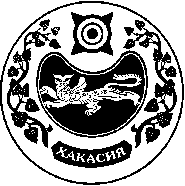 № п/пНаименование вида муниципального контроля1Муниципальный контроль за исполнением единой теплоснабжающей организацией обязательств по строительству, реконструкции и (или) модернизации объектов теплоснабжения2Муниципальный земельный контроль3Муниципальный контроль в области охраны и использования особо охраняемых природных территорий местного значения4Муниципальный лесной контроль